September 12-13, 2016 Basel (CH)Our first Statistical Workshop will be dedicated to opportunities and challenges of statistical topics between regulators, academics and industry with dedicated time for interaction and discussion.The Scientfic Committee consists of: Norbert Benda, Egbert Biesheuvel, Hans Ulrich Burger, Tim Friede, Christoph Gerlinger, Armin Koch, David Wright and Emmanuel Zuber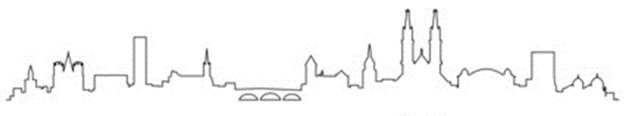 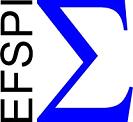 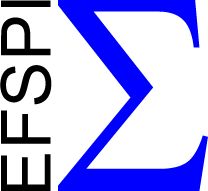 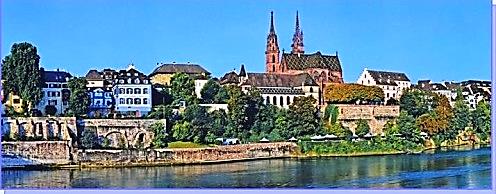 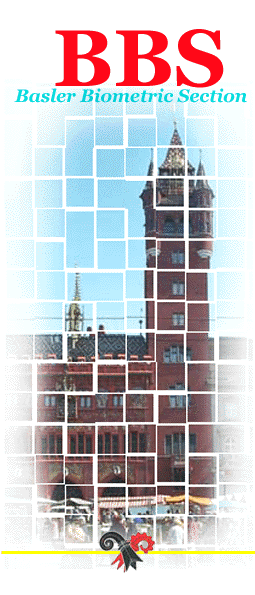 VenueBiozentrumUniversity of BaselKlingelbergstrasse 50/70CH – 4056 BaselSwitzerlandRegistration CostsFee includes lunch & refreshments    Early bird before or on 1st of August
      Industry	€250        Academic	€175  After 1st of August
      Industry	€300        Academic	€225        TO REGISTER PLEASE GO TO
(open from June 1):
www.efspi.orgOr contact:EFSPI Secretariat Tel: +44 (0)1625 664549 efspi@kingstonsmith.co.ukFor information regarding the scientific content, contact one of the members of the Scientific Committee1st EFSPI Workshop on Regulatory Statistics1st EFSPI Workshop on Regulatory Statistics1st EFSPI Workshop on Regulatory Statistics1st EFSPI Workshop on Regulatory Statistics1st EFSPI Workshop on Regulatory Statistics1st EFSPI Workshop on Regulatory StatisticsOutline of the AgendaOutline of the AgendaMonday Sept 12Monday Sept 1213:30Welcome13:40Session 1: Estimands, upcoming guidelinesSpeakers: Thomas Permutt (FDA), Norbert Benda (BfArM), Mouna Akacha (Novartis)15:10Coffee break15:40Session 2: Implications of Estimands Selection on Labeling Speakers: Ann-Kristin Leuchs (BfArM), Kaspar Rufibach (Roche), Chrissie Fletcher (Amgen), Christoph Gerlinger/Micheal Kunz (Bayer)Panel Discussion17:30ReceptionTuesday Sept 13Tuesday Sept 138:30Session 3: Extrapolation (e.g. from adults to children)Speakers: Efthymios Manolis (EMA), Armin Koch (U Hannover), Michael Looby (Novartis)10:00Coffee break10:30Session 4: Risk Benefit assessmentsSpeakers: David Wright (MHRA), George Quartey (Roche)12:00Lunch break13:00Session 5: Statistics in Quality and Quality AttributesSpeakers: Jens Lamerz (Roche), Bruno Boulanger (Arlenda), EU regulatory statistician (tbd)14:30Coffee break15:00Session 6: Short topics discussions [debate]chairs: Armin Koch (U Hannover) and Hans Ulrich Burger (Roche)16:30Closure of the meeting